Estimados estudiantes:En esta guía encontrarán la rúbrica para evaluar el trabajo de proceso de escritura y confección de una reseña sobre una charla TED, que hemos empezado a confeccionar desde la guía Nº10. - No se olviden que tienen plazo hasta el viernes 17 de julio para enviar este trabajo.- Tampoco se olviden de los aspectos formales: Documento Word, Letra Times New Roman 12, Espaciado 1,15; Texto justificado (alineación), Márgenes normales, No debe superar las 500 palabras (utilizar el contador de palabras de word).Recuerden que estas son las opciones de video para elegir: (Todos los videos los puedes encontrar en YouTube)- ¿Las escuelas matan la creatividad?, Ken Robinson (educación).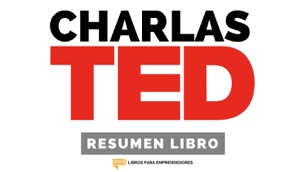 - El poderoso derrame de iluminación, Jill Bolte Taylor (medicina).- Cómo convertir al estrés en tu amigo, Kelly McGonigal (psicología). - El peligro de la historia única, Chimamanda Adichie (antropología). - La tecnología que cambia nuestra vida, Miguel García (tecnología).Para los interesados, en este enlace pueden encontrar más charlas interesantes https://www.ted.comAUTOEVALUACIÓNAutoevaluación al 50% de exigencia con la siguiente escala nota máxima 7.0 y nota mínima 1.0.7pts: 7.0.     6pts: 6.1.     5pts: 5.3.     4pts: 4.4.     3pts: 3.6.     2pts: 2.7.     1pt: 1.9.     0pts: 1.0.Puntaje total: 7 pts.      Puntaje obtenido:      Nota:RÚBRICA DE EVALUACIÓNPuntaje total: 38 pts.      Puntaje obtenido:      Nota:Asignatura: Lectura y escritura especializadasAsignatura: Lectura y escritura especializadasN° de la guía: Guía Nº12Título de la Guía: Evaluación formativa Unidad Nº2: Conociendo comunidades especializadas 29 Junio 2020Título de la Guía: Evaluación formativa Unidad Nº2: Conociendo comunidades especializadas 29 Junio 2020Título de la Guía: Evaluación formativa Unidad Nº2: Conociendo comunidades especializadas 29 Junio 2020Objetivo de Aprendizaje: OA 1: Producir textos pertenecientes a diversos géneros discursivos académicos, en los cuales se gestione información recogida de distintas fuentes y se demuestre dominio especializado de un tema. Objetivo de Aprendizaje: OA 1: Producir textos pertenecientes a diversos géneros discursivos académicos, en los cuales se gestione información recogida de distintas fuentes y se demuestre dominio especializado de un tema. Objetivo de Aprendizaje: OA 1: Producir textos pertenecientes a diversos géneros discursivos académicos, en los cuales se gestione información recogida de distintas fuentes y se demuestre dominio especializado de un tema. Nombre Estudiante: Nombre Estudiante: Curso: 3º Medio ElectivoInstrucciones Generales:Realice en su cuaderno las actividades de esta guía (Si imprime, archívela en la carpeta de la asignatura).Debe realizar la guía de manera individual, leerla completamente y responderla en su totalidad.Lea con detención y responda en el espacio asignado.Esta actividad será revisada según corresponda y podría ser evaluada.Instrucciones Generales:Realice en su cuaderno las actividades de esta guía (Si imprime, archívela en la carpeta de la asignatura).Debe realizar la guía de manera individual, leerla completamente y responderla en su totalidad.Lea con detención y responda en el espacio asignado.Esta actividad será revisada según corresponda y podría ser evaluada.Instrucciones Generales:Realice en su cuaderno las actividades de esta guía (Si imprime, archívela en la carpeta de la asignatura).Debe realizar la guía de manera individual, leerla completamente y responderla en su totalidad.Lea con detención y responda en el espacio asignado.Esta actividad será revisada según corresponda y podría ser evaluada.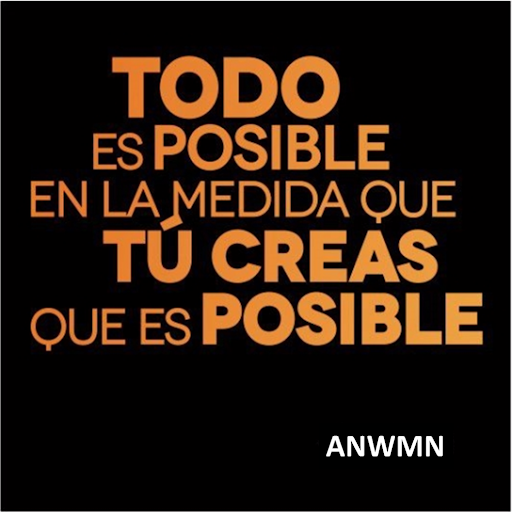 Resuelva sus dudas escribiendo un mail a: eparra@sanfernandocollege.clNo olvide incorporar su nombre, curso y nº de guía correspondiente.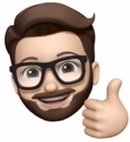 Atte. Profe Eric Parra M.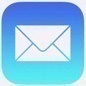 Trabaje con ánimo y optimismo#QuédateEnCasaResuelva sus dudas escribiendo un mail a: eparra@sanfernandocollege.clNo olvide incorporar su nombre, curso y nº de guía correspondiente.Atte. Profe Eric Parra M.Trabaje con ánimo y optimismo#QuédateEnCasaSi (1pt).No (0pts).AsistenciaHe asistido a las sesiones de retroalimentación.He asistido a las sesiones de retroalimentación.ParticipaciónHe participado activamente en las sesiones de retroalimentación o por correo.He participado activamente en las sesiones de retroalimentación o por correo.CompromisoMe he comprometido con el trabajo propuesto.Me he comprometido con el trabajo propuesto.DedicaciónHe dedicado tiempo a realizar las actividades propuestas.He dedicado tiempo a realizar las actividades propuestas.InterésMe he interesado en investigar y aprender más sobre el tema.Me he interesado en investigar y aprender más sobre el tema.TrabajoHe trabajado con ánimo y optimismo cada vezHe trabajado con ánimo y optimismo cada vezProcesoHe trabajado de manera constante.He trabajado de manera constante.CriterioIdeal (4pts)Destacado (3pts)Competente (2pts)Por mejorar (1pt)1. Selección del contenidoLas ideas de la reseña corresponden al contenido fundamental de la conferencia escogida.La mayoría de las ideas de la reseña corresponden al contenido fundamental de la conferencia escogida. Solo algunas de las ideas de la reseña corresponden al contenido fundamental de la conferencia escogida.Las ideas de la reseña no corresponden al contenido fundamental de la conferencia escogida.2. Contextualización(introducción)Incorpora en la introducción los datos del emisor de la conferencia y realiza una presentación general del tema que se abordará en la reseña.Incorpora en la introducción los datos del emisor de la conferencia y realiza una presentación imprecisa del tema que se abordará en la reseña.No Incorpora en la introducción los datos del emisor de la conferencia o no realiza una presentación general del tema que se abordará en la reseña.No Incorpora en la introducción los contenidos solicitados o no realiza esta parte del discurso.3. Descripción y valoración (desarrollo)Desarrolla las principales ideas del discurso, demostrando comprensión de los planteamientos del emisor.Desarrolla las principales ideas del discurso, demostrando comprensión de la mayoría de los planteamientos del emisor.Desarrolla las principales ideas del discurso, demostrando comprensión de solo algunos de los planteamientos del emisor.Desarrolla las principales ideas del discurso, sin demostrar que los ha comprendido. 4. ConclusiónIncorpora en la conclusión una síntesis del mensaje del emisor e inserta un comentario personal fundamentado sobre la conferencia, recomendando su uso.Incopora en la conclusión un comentario personal fundamentado de la conferencia, recomendando su uso, pero no realiza una síntesis del contenido.El comentario personal no está estrictamente relacionado con la temática del texto o no está bien fundamentado.La reseña no incorpora los elementos propios de una conclusión.5. Progresión temáticaEl texto posee transiciones temáticas lógicas que permiten una lectura fluida del texto.Las transiciones temáticas , en su mayoría, permiten una lectura fluida del texto.El texto es de lectura dificultosa, ya que, en varios fragmentos, pasa de un tema a otro, sin que estos estén relacionados.El texto no posee una progresión temática clara: aborda temas aislados que no se relacionan claramente entre sí.6. Lenguaje académicoLa reseña tiene un lenguaje adecuado para el mundo académico: utiliza expresiones especializadas, frases nominales complejas y mantiene la formalidad durante todo el discurso.La reseña presenta un lenguaje académico, pero solo incluye dos de los elementos mencionados: expresiones especializadas, uso de frases nominales complejas y formalidad.La reseña presenta un lenguaje académico, pero solo incluye uno de los elementos mencionados: expresiones especializadas, uso de frases nominales complejas y formalidad.La reseña no presenta un lenguaje académico, pues no incluye los elementos mencionados: expresiones especializadas, uso de frases nominales complejas y formalidad.7. Ortografía puntualEl texto presenta un uso ajustado a las reglas de puntuación (coma, punto seguido, punto aparte). La mayor parte del texto presenta un uso ajustado a las reglas de puntuación (coma, punto seguido, punto aparte).  5 errores o menos.El texto presenta variados errores de puntuación (coma, punto seguido, punto aparte). Entre 6 y 10 errores.El texto no presenta un uso ajustado a las reglas de puntuación. (coma, punto seguido y punto aparte). Más de 10 errores 8. Ortografía literal y acentual--El texto presenta menos de 10 errores de ortografía literal y/o acentual.El texto presenta 10 o más errores de ortografía literal y/o acentual.9. Aspectos formalesCumple con todos los aspectos formales solicitados.Cumple con al menos 3 de los aspectos formales solicitados.Cumple con al menos dos de los aspectos formales solicitados.Solo cumple con un aspecto formal o no incluye.10. Fecha de entregaEntrega en la fecha establecida.Entrega fuera de plazo, pero con la excusa presentada con antelación al profesor.Entrega fuera de plazo pero sin excusas ni avisos presentados con antelación al profesorEntrega el trabajo con más de dos semanas de retraso y sin explicación. 